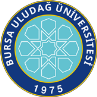 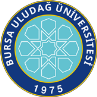 SAĞLIK BİLİMLERİ .ENSTİTÜSÜ / 2023-2024 EĞİTİM-ÖĞRETİM YILI / BAHAR DÖNEMİProgramı	:	Yüksek Lisans	Tezsiz Yüksek Lisans	Doktora Anabilim Dalı: 	: TIBBİ BİYOLOJİ ADİlk Yayın Tarihi: 29.04.2021	Revizyon No/Tarih:0	Sayfa 1 / 1Web sitemizde yayınlanan son versiyonu kontrollü dokümandır.Dersin KoduDersin AdıDersinDersinDersinDersinDersinÖğretim Üyesi Adı SoyadıSınav TarihiSınav SaatiSınavın YeriDersin KoduDersin AdıTürüTULAKTSÖğretim Üyesi Adı SoyadıSınav TarihiSınav SaatiSınavın YeriBilimsel Araştirma Teknikleri Ile Araştirma Yayin EtiğiZ203Prof.Dr. Gülşah Çeçener  25.06.202415:30İlgili Ana Bilim DalıSAB5002BiyoistatistikZ2205Prof. Dr. İlker Ercan27.06.202408:50İlgili Ana Bilim DalıSAB6008Fikirden PatenteS203 Prof.Dr. Gülşah Çeçener26.06.2024   13:00Enstitü A Salonu  SAB6006Bilimsel Makale Yazma Ve Yayınlama SüreciS203 Prof. Dr. Neriman Akansel26.06.202410:30Enstitü A SalonuSAB6004Sağlık Hukukunun Genel İlkeleriS103Dr.Öğr.Üyesi Ayşenur Şahiner Caner26.06.202414:40Enstitü A SalonuTTB6002İLERİ MOLEKÜLER ANALİZ YÖNTEMLERİ S2207Dr. Öğr. Üyesi Işıl Ezgi ERYILMAZ27.06.202408:50İlgili Ana Bilim DalıTTB6004KANSER GENETİĞİS3006Prof. Dr. Ünal EGELİ 
Prof. Dr. Gülşah ÇEÇENER                                                  Dr. Öğr. Üyesi Işıl Ezgi ERYILMAZ27.06.202410:30İlgili Ana Bilim DalıTTB6006AİLESEL KANSERLER VE OLUŞUM MEKANİZMALARIS3006Prof. Dr. Berrin TUNCA 27.06.202412:00İlgili Ana Bilim DalıTTB6008GEN TEDAVİ YÖNTEMLERİS2005Prof. Dr. Gülşah Çeçener27.06.202413:00İlgili Ana Bilim DalıTTB6010MUTASYONLARIN ANLAMLILIĞININ ARAŞTIRILMASINDA WEB BAZLI PROGRAMLARIN KULLANILMASI S2005Prof. Dr. Berrin TUNCA 27.06.202414:00İlgili Ana Bilim DalıTTB6012MEME KANSERİ GELİŞİMİNDE, TANI VE TAKİBİNDE GENETİK FAKTÖRLERS2005Prof. Dr. Gülşah ÇEÇENER
Prof. Dr. Ünal EGELİ 
Prof. Dr. Şehsuvar GÖKGÖZ27.06.202415:30İlgili Ana Bilim DalıTTB6014KOLOREKTAL KANSERLERDE GENETİKS2005Prof. Dr. Berrin TUNCA 
Prof. Dr. Tuncay YILMAZLAR27.06.202417:00İlgili Ana Bilim DalıTTB6016KÖK HÜCRELER VE TIPTAKİ UYGULAMA ALANLARIS2005Prof. Dr. Berrin TUNCA 28.06.202408:50İlgili Ana Bilim DalıTTB6020HÜCRE SİNYAL YOLAKLARI S3006Dr. Öğr. Üyesi Işıl Ezgi ERYILMAZ28.06.202410:30İlgili Ana Bilim DalıTTB6022ORGANEL HASTALIKLARININ BİYOLOJİSİ S2005Prof. Dr. Ünal EGELİ 
Prof. Dr. Gülşah ÇEÇENER                                                  Dr. Öğr. Üyesi Işıl Ezgi ERYILMAZ28.06.202412:00İlgili Ana Bilim DalıTTB6172SEMİNER Z0205Danışman Öğretim Üyesi 28.06.202413:00İlgili Ana Bilim DalıTTB6192TEZ DANIŞMANLIĞI IIZ0101Danışman Öğretim Üyesi 28.06.202414:00İlgili Ana Bilim DalıTTB6182DOKTORA UZMANLIK ALAN DERSİ IIS4005Danışman Öğretim Üyesi 28.06.202415:30İlgili Ana Bilim DalıTTB6196TEZ DANIŞMANLIĞI VIZ01025Prof. Dr. Berrin TUNCA (Çağla)28.06.202417:00İlgili Ana Bilim DalıTTB6186DOKTORA UZMANLIK ALAN DERSİ VIZ4005Prof. Dr. Berrin TUNCA 29.06.202408:50İlgili Ana Bilim DalıTTB6198TEZ DANIŞMANLIĞI VIIIZ01025Prof. Dr. Ünal EGELİ (Ceyda)
Prof. Dr. Berrin TUNCA (Melis)                                           29.06.202410:30İlgili Ana Bilim DalıTTB6188DOKTORA UZMANLIK ALAN DERSİ VIIIZ4005Prof. Dr. Ünal EGELİ 
Prof. Dr. Berrin TUNCA                                             29.06.202412:00İlgili Ana Bilim Dalı